COVID-19 Coronavirus Updates Regarding Community Resources:Updates as of 4/13/20 are in purple font.   Maritza and I are sending updates once a day and uploading onto the DHS OWL intranet for DHS staff quick reference.  Please send updates to your District 5 DHS Community Partnership Coordinators, Maritza Herrera and Terra Ralph. Previous attachments are no longer included, contact us if you need them sent again.211 has up to date statewide resources.  People can email, call, or text.  Here is the link for specific Coronavirus information.  211 is currently answering calls related to COVID-19 8am-11pm, 7 days a week.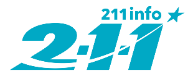 SELF SUFFICIENCY PROGRAM UPDATES 
The Oregon Department of Human Services (DHS) has received approval by the Food and Nutrition Service (FNS) to issue Emergency Allotments to certain Oregon SNAP households for the months of April and May 2020. The purpose of the Emergency Allotment is to address temporary food need to bring all SNAP households up to the maximum benefit based on the size of their benefit group due to pandemic related economic conditions. Households that already receive the maximum allotment will not receive an emergency allotment.   Payments will be automatic.NEW https://www.oregon.gov/DHS/COVID-19/Pages/Home.aspx  You can share this with community partners and people interested in accessing Self Sufficiency Program benefits.  This encourages applying online and reducing the need to come into the offices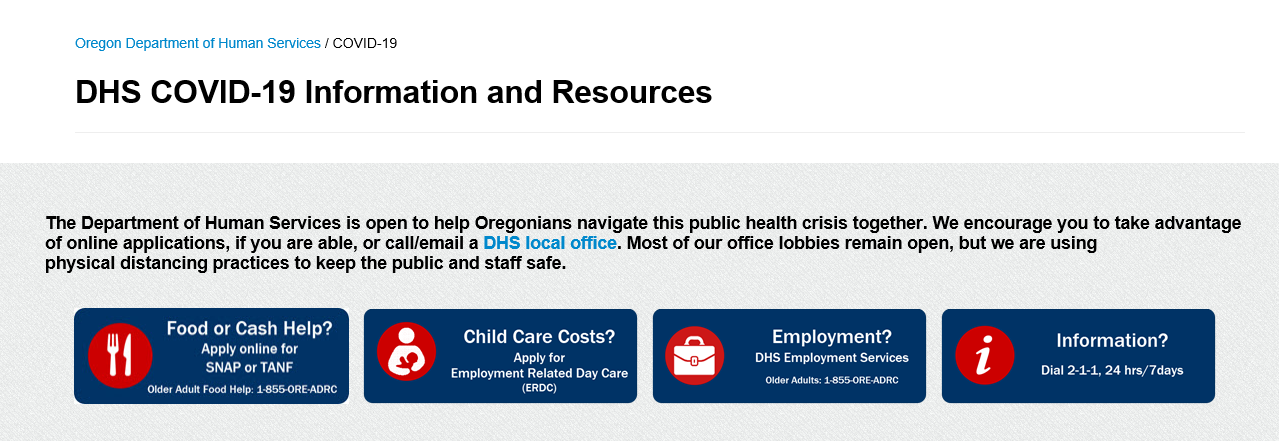 Self Sufficiency Program policy updates designed to increase access to benefits - for summary PDF previously shared as well as following press release: Federal changes temporarily increase access to food benefitsThe Child Center is providing updates they are made aware of. Click here to view their shared google doc. Or on their website at https://www.thechildcenter.org/covid-19-response/ 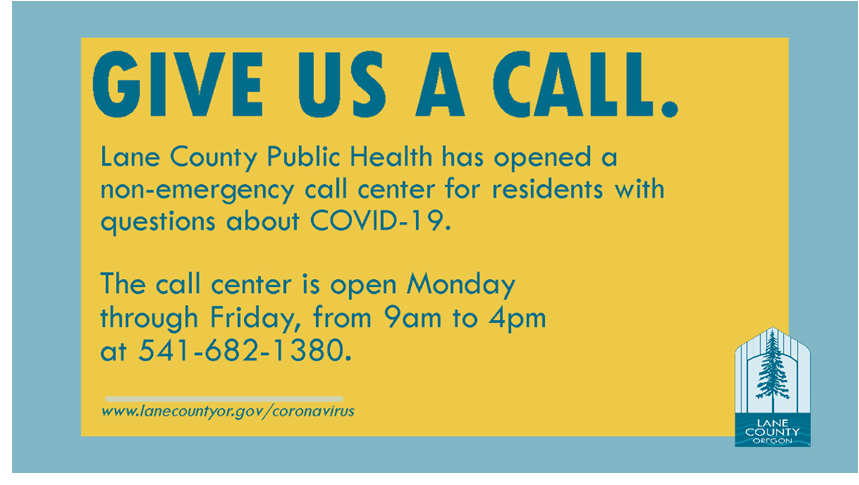 Lane County also has created a page on their website for updates on local COVID resources, provider and community closures, and resources such as lunches for children. 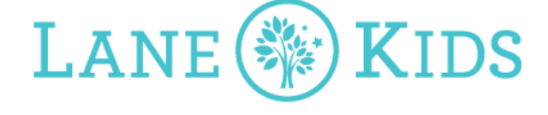 You can check the LaneKids website, where they have established a page of resources for families including information about food sites, educational and recreational activities being offered in different formats, physical and mental health resources, and other community services available. They will continue updating it as new information and services are announced.Go to the United Way of Lane County website and Facebook regularly, to stay abreast of what they are doing to help the community and our partners.  They are currently establishing a local Community Response Fund for health and human service nonprofit agencies in Lane County. This fund is designed to support nonprofits’ efforts helping people in our community experiencing the economic implications of the COVID-19 pandemic. 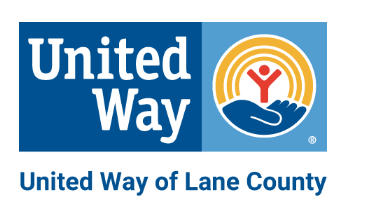 United Ways are individual 501c3 organizations, and all United Ways around the county are responding to this pandemic in myriad ways to support their own local communities. United Way of Lane County’s Community Response Fund will go directly to nonprofits in Lane County.  First round of funding closed 3/30.  Next round for community partners to apply for Community Response funding coming soon! https://www.unitedwaylane.org/response-fund-application Whitebird also has a running list of changes and resources on their website https://whitebirdclinic.org/covid now available in Spanish! Recursos de la comunidad: https://whitebirdclinic.org/recursos-de-la-comunidad/YOUTH:Arc of Lane County:  Closed until further notice. While the physical building is closed, The Arc will continue to provide some services. Read more. CHILDCARE:  For an update on childcare changes with the Oregon Dept. of Education, Early Learning Division click here.  You will see an overview of exemptions and efforts being taken to increase the emergency need for additional childcare resources. Community Outreach through Radical Empowerment (CORE) CORE is dedicated to supporting, empowering and advocating for young people in Lane County surviving the effects of poverty, homelessness or other adversities ● 541core@gmail.com   Contact for next Street Feed event at Spectrum.Cottage Grove Family Relief Nursery:  All sites are closed to public.  No therapeutic classrooms or home visits until April.  Working with families via phone.  There is an online community assessment form that families can fill out to let them know how they are doing and what type of help they may need.  http://www.frncg.org/covid-19-community-assessment  They also have a limited supply of diapers, wipes and feminine hygiene products they can deliver.  Call 541-942-4835 See the main website for additional updates. Early Childhood CARES classrooms and in person home visiting services are suspended at this time. They are waiting for further guidance from the Oregon Department of Education about when they will resume in-person services. All of their services will be provided remotely and will include options for phone, mail, email, paper/packet drop-offs or a virtual meeting platform (i.e., Zoom, Facetime or Skype)EC CARES April newsletter online at https://conta.cc/3a5ZEjC and attachedPositive Behavior Group (4/22 5:30 p.m.) and Picky Eaters (4/18 & 5/2 10 a.m.)  Parent Chats will be offered via Zoom! Flyers attached – preregistration required. Food for Lane County youth food-closure list is updated online at: https://foodforlanecounty.org/get-help/programs-for-children/ and it is now bi-lingual in Spanish. Head Start: All Head Start classrooms, including Early Head Start classrooms and home visiting services, will remain closed until April 28th, unless closure is extended or lifted before that date. All sites and offices are closed to the public and staff are working remotely. Head Start is still accepting applications for the current and upcoming school year, please visit www.hsolc.org and click on the ‘Enroll’ tab.HOOTS (Helping Out Our Teens in Schools) Updated details: HOOTS is an offshoot program of CAHOOTS. HOOTS provides mental health and basic medical support to 4J, Springfield and other high schools on a weekly basis.  They offer mental health support by phone for high school students, families and staff while schools are closed. Staff are able to provide short-term counseling, resource referrals and Oregon Health Plan signup between 9:00 AM and 4:00 PM on weekdays. Two HOOTS phone lines are staffed for specific districts: (541) 246-2342 is for the 4J High Schools, Eugene Charter Schools, and Bethel AND (541) 246-2332 for the Springfield, Oakridge and South Lane High SchoolsHosea Youth Services: The Resource Service Center has extended their hours and days in order to allow youth to access services and still maintain the mandatory social distancing.  They are open Mon- Thur from 1 to 6:30 pm for essential needs (showers, laundry, computers, phone, etc.)  Dinner will be to-go boxes, and will be served at 5pm. Looking Glass:New Roads Drop-In Center has limited access.  They are remaining open regular hours 8:30 am to 4:45 pm Monday through Friday but they are handing out to go meals and to go hygiene items through the door; only allowing one youth in at a time for shower and laundry access. Youth can either just show up and knock on our window or call ahead to schedule a time for shower/laundry. Station 7 continues to provide largely the same services provided previous to Covid-19, they are just screening clients upon entry by taking temperature and assessing for Covid-19 symptoms and then we are practicing CDC and HUD recommended guidelines within shelter as far as social distancing and sanitizing goes. They are able to take youth 11-21 at Station 7 but youth 18+ have to be in their own room (or in a room with only other 18+) and they have to prioritize 11-17 so they take those 18+ stays on a night by night basis depending on room availability.  Station 7 Changes as of 4/3/20:  To ensure that they are able follow the 6 foot social distancing recommendation they are capping our capacity at 8 youth per night.  No longer a limit to the number of nights a youth can stay and contacting the parent is not mandatory at this time.  Asking the youth accessing the shelter remain at the program 24 hrs/day.The Crisis Line is open as normal.   Youth can textRural Outreach in Cottage Grove is open regular hours Monday – Friday 8:30– 5 Parenting Now!:  Drop-in programs, Baby Connection and Playtime and parenting groups is still closed for in person services.  See website for resources as well as free on-line parenting groups. Willamalane Youth Programs have canceled all youth programs.  The complete list of closures and cancellations can be found at willamalane.org/alerts.  They will be offering refunds/credits to patrons who have already paid.  Due to the new Governor’s order, the following closures are in effect:  all play structures and equipment; skate park at Willamalane Park; Sports courts (such as those for basketball, tennis, pickleball, disc golf, and bocce ball); Athletic fields (such as those for baseball, softball, soccer, and football); Picnic shelters; Park restrooms; Dog parks.  All facilities and pools remain closed.   *Open spaces in parks and trails remain open, however, visitors must comply with social distancing rules. Activities are limited to walking, hiking, biking, and running. Outdoor safety guidelines include: Washing your hands before and after your visit; Maintaining at least six feet between yourself and others; Limiting group size to 10 people or fewer. For more guidelines on healthy behavior in outdoor spaces, visit willamalane.org/parks. Women Infant Children (WIC):  Still accepting new enrollments.  Appointments are conducted over the phone.  All in-office WIC classes have been cancelled.  Feeding and breastfeeding specialists can be accessed on-line or over the phone.    **Please also note that there has been misinformation on social media about eWIC benefits and future issuances.  If clients have questions about their benefits, encourage them to call (541) 682-4202.   SCHOOL SPECIFIC:In order to reduce the length of this document and ensure information is up to date- please refer to the Food for Lane County website for all of the individual School District Student Meal Sites (last updated 4/3/20)  The PDF version was previously attached. https://foodforlanecounty.org/school-district-meals/4J has online resources for parents that include food, learning, general resources and frequently asked questions https://www.4j.lane.edu/communications/coronavirus/ Paper Learning Packets Available at Meal Sites No online learning access yet? Pick up a paper packet for your childEugene School District 4J and all Oregon school districts are reconnecting with students and preparing for distance learning starting next week. We are in the process of distributing computers and tablets to students who don’t have one they can use at home, and supporting families with home internet access.In the meantime, 4J educators have put together supplemental learning activities families can use at home to keep their students engaged and learning. Paper packets of printed supplemental learning materials are now available as an option for families who don’t yet have a device and/or internet access at home to access supplemental learning activities.  Paper packets are available for pickup this week and next at the school sites and times that free meals are distributed, Monday–Friday from 11 a.m.–12 p.m. You can come to any of these school sites and pick up a packet that is the appropriate grade level for your student.GENERAL FOOD:New Hope Baptist Church in Creswell 541-895-4436 Wednesday meal from 5-6 is to-go, delivered to cars.Oakridge Food Pantry Still open at regular hours. 541-782-2192Trillium Produce Plus:  Suspended at PeaceHealth Florence and Peace Health Dexter until further notice.Springfield Adventist Community Center is open during their usual hours for food and clothing.  541-746-8263St Mary's Episcopal Breakfast is being served to go on the 2nd and 4th Saturday at 9:30am. 541-484-5810Street Feed and Street Outreach Alliance Project (SOAP) are going to start going out to primarily youth camps on the weekend, providing hot food and outreach (survival) supplies. If there is a camp in need of outreach supplies and or hot food please contact 541core@gmail.com   / www.coreeugene.org / IG: core.eugene  /   https://www.facebook.com/COREEugene/Triangle Food Box in Blachly will provide food boxes to households in Blachly on April 17 from 10-2.  No one will be able to enter the building, boxes will be prepared ahead of time and dropped off to vehicles.  541-925-3254FINANCIAL:AARP Tax Aide:  All AARP tax sites have been suspended until further notice.  See website for up to date information. https://www.aarp.org/money/taxes/aarp_taxaide/ Artists relief fund opportunities can be found towards the end of this OPB article.  There are multiple, nationwide.  https://www.opb.org/artsandlife/article/emergency-funds-for-artists-and-freelancers-covid-19-pandemic/#.XoVIAmbBFQw.mailto CARES Act:  Flyer attached explaining how the CARES Act (pandemic relief) impacts refugees and asylees *we will share Spanish version once rec’d.Census Bureau While the Census website is available, almost all other operations are at a standstill.  See Census Bureau's press release from March 15th for an update on steps they are taking to ensure a complete and accurate count during upcoming operations such as Group Quarters Enumeration, Service Based Enumeration (postponed until April 29-May 1), Mobile Questionnaire Assistance (aka Census tablers postponed, no date set) and Early Non-Response Follow-up. Self-response feature is now available online  over the phone in 13 languages, and by mail in some areas. 2020census.gov is available in 59 languages. As of 4/8/20, the national self-response to the 2020 Census is 33.1%, and the rate in Oregon is 35.2%. You can see updated response rates for the 2020 Census in your community by visiting this page.Community Lending Works: Emergency business loans https://communitylendingworks.org/ DevNW – “We know the impact that closures across the food service industry are having and have decided to waive all new membership fees for clients impacted by the closure of restaurants and/or bars. We will continue offering remote financial counseling and web-based classes during these times of social distancing. Our updated web-based classes live here: https://devnw.org/calendar/”DevNW offices are closed to the public for the next two weeks ( drop-boxes are available at each office location and they will continue to pick-up andprocess payments and paperwork).   New financial resiliency series Tuesdays at noon (English) and at 12:30 (Spanish): Over the next eight Tuesdays at 12 and 12:30, we will explore relevant financial topics, answer your money-related questions and relay timely economic resources.A financial wellbeing series during COVID-19 from DevNW, in partnership with Northwest Community Credit Union.  https://www.facebook.com/devnorthwest/ Flyer previously attached.Fortaleza de Finanzas Una plática seminal de bienestar financiero durante COVID-19 por DevNW, en asociación con Northwest Community Credit Unión.  https://www.facebook.com/devnorthwest/ Flyer previously attached.Or watch archive videos here:
https://devnw.org/financial-resilience/ and https://devnw.org/fortaleza-de-finanzas/Federal Financial Aid: Linked article from the U.S. Department of Education detailing the announcement made today. “All borrowers with federally held student loans will automatically have their interest rates set to 0% for a period of at least 60 days. In addition, each of these borrowers will have the option to suspend their payments for at least two months to allow them greater flexibility during the national emergency.”https://studentaid.gov/announcements-events/coronavirusLane County Artist Relief Fund:  For Lane County residents who receive an income as a contracted artist, teaching artists, production technician or producer who has lost income due to the COVID-19 safety measures.  Applications opened March 30th and application can be found HERE.Lane Small Business Development Center (SBDC) at Lane Community College is part of the Small Business Administration (SBA). The SBA is governing many of the small business disaster relief efforts. Programs are rolling out quickly, and there is a lot of confusion and misinformation circulating online. SBDC has been in direct training and contact with the SBA daily so that we can assist you in navigating these turbulent times with accurate information.  If you are working with a small business owner in need of assistance, have them call the SBDC for a phone or virtual appointment with an advisor (541) 729-5652Lane Workforce Partnership: The State of Oregon Higher Education Coordinating Commission Office of Workforce Investments (OWI) has released federal additional assistance funding thru the Local Workforce Board System throughout the state. The federal Workforce Innovation and Opportunity Act fund for layoff aversion activities are designed to prevent, or minimize the duration of, unemployment resulting from layoffs. To this end, Lane Workforce Partnership will distribute Layoff Aversion Funds in Lane County with the following parameters: Requests must be a result of the business impact from COVID-19, Small businesses/organizations with fewer than 20 employees, and Limited to reimbursements for supplies and/or equipment up to $5,000. For more information and to apply, please visit: http://www.laneworkforce.org/  UPDATE: First round of funding has been exhausted. They are trying to secure additional funding so keep checking back as to the status.Oregon Employment Department (OED): COVID-19 Scenario & Benefits Available.  Flyer was shared that shows when someone may be eligible for Unemployment Insurance versus employer paid sick leave or FMLA. English version previously shared, now Spanish translation available.  Both were previously attached. Please see the attached news release from the Oregon Employment Department regarding the Pandemic Unemployment Compensation (PUC): https://www.oregon.gov/employ/Documents/04.10.20-Press%20Release.pdf  The PUC will be available for claimants the week of March 29, 2020 to July 25, 2020. The $600 is in addition to the regular weekly benefit amount, but will be issued in a separate check.  No news on Unemployment Compensation for self employment yet, however encouraged to apply now.OED is mostly doing remote services right now, but people can still ask for in-person appointments as necessary.  Both were previously attachedTwo overview documents regarding temporary unemployment insurance flexibility and the stimulus rebate checks were previously sent. Greg Ivers, in Central Office states he researched these carefully and verified information with the Oregon Employment Department and the Oregon Department of Revenue.  Some of the policies and features are evolving we will continue to share updates.YouTube videos from OED that show claimants how to answer questions for the pandemic when filing an initial claim and also when claiming each week. How to file a claim application during COVID-19: https://youtu.be/1JTPHuRlxyQHow to file weekly claims during COVID-19: https://youtu.be/E82E6ApKikoOED put together a quick 2 minute tutorial video to show customers and staff how to find employers who are hiring right away, called “immediate jobs”.  It explains how to find those employers and how to apply.  This is a good link for anyone looking for work when so many employers are closing down.  The site will be updated daily and can be searched by location.https://www.youtube.com/watch?v=jxZw8lVEoRY&feature=youtu.beRestaurant Employee Relief Fund:  Applications open 4/2/20 for those working in the restaurant industry (for at least 90 days in the last year) who has been financially impacted by the COVID-19 crisis.   They can get one-time assistance of $500 to be used for rent, utilities, childcare, etc.  See website https://rerf.us/ and flyer was previously shared for details and the link to apply.Small Business Association (SBA): Loans available to prevent layoffs for small businesses.  See link for details https://www.sba.gov/funding-programs/loans/paycheck-protection-program-ppp Worksource Lane:   All workforce services workshops are cancelled until 3/31/2020.  Staff are limiting their face to face meetings and doing everything by phone or email.  They are exploring virtual options.  No longer offer in person appointments at the center effective, Tuesday, April 7thWorkSource Lane workshops will be online only at this time.  It is requested that people pre-register so there is an idea of how many will be in the virtual classroom.   UTILITY:AT&T hotspots are open to the public. To learn more about AT&T hotspots, visit the AT&T hotspot website.Centurylink: For the next 60 days, they are waiving late fees and to not terminate a residential or small business customer’s service due to financial circumstances associated with COVID-19. They are also suspending data usage limits for consumer customers during this time period due to COVID-19.  1-866-642-0444 https://www.internetessentials.com/covid19 https://news.centurylink.com/covid-19Comcast Wireless Internet Essentials: Comcast is offering low-income families the ability to sign up for Internet Essentials service at no charge for 60 days (Apply by April 30th) For qualified low-income families, the service normally costs $9.95/month. The company will also open its Wi-Fi hotspots to any American who needs them. Comcast has also agreed to waive late fees and to not terminate service to any residential or small business customers because of their inability to pay their bills due to the disruptions caused by the coronavirus pandemic, and to not charge for data, over the next 60 days. 1-855-846-8376 (English); 1-855-765-6995 (Spanish) EPUD: Eligible customers can receive up to $300 credited to their EPUD account. To apply, contact the agency nearest you: Springfield Catholic Community Services – 541-747-8349 or Eugene Catholic Community Services – 541-345-3642 or Cottage Grove Community Sharing – 541-942-6492 https://www.epud.org/my-account/bill-pay-options/  EWEB Crisis Relief flyer was previously sent.  Customer Care funds are already exhausted for the month of April.  Applications for May assistance will be available May 1st at 9 a.m.  Affected customers can apply for this bill credit by submitting proof of unemployment benefits from the Oregon Employment Department. Unlike other assistance programs, the job loss benefit doesn’t include an income threshold.EWEB is temporary suspending service disconnections and late fees for customer non-payment during the coronavirus crisis. Starting April 1, our customer-owned utility will expand its EWEB Customer Care program to provide a $260 credit to any customer who loses a job.   See website for details http://www.eweb.org/residential-customers/income-based-assistanceNW Natural:  Will not disconnect customers who can’t make a payment due to impacts caused by the coronavirus. Customers will continue to receive bills and past-due notices. But NW Natural will not send a final shut-off notice and disconnect service.1-800-422-4012, Monday- Friday, 7:00 a.m. to 6:00 p.m. https://www.nwnatural.com/customerservice/coronavirus  Spectrum Wireless: Charter will offer free Spectrum broadband and Wi-Fi access for 60 days to households with K-12 and/or college students who do not already have a Spectrum broadband subscription and at any service level up to 100 Mbps. To enroll call 1-844-488-8395. Installation fees will be waived for new student households.
https://corporate.charter.com/newsroom/charter-to-offer-free-access-to-spectrum-broadband-and-wifi-for-60-days-for-new-K12-and-college-student-households-and-moreSpringfield Utility Board (SUB):   Effective immediately, SUB is increasing our emergency payment fund for low-income customers, Project Share, by $49,000 to $87,000 to help our most vulnerable customers.  Specially trained staff standing by to help customers who need extra time and flexibility in making payments. 541-746-8451. http://www.subutil.com/covid-19-update/Xfinity:  Xfinity WiFi hotspots in out-of-home locations will be available for free to anyone who needs them, including non-Xfinity Internet customers.  This may be a need as more services are being accessed online rather than in person.  Here is the link to FAQ’s and here is the link for a map of hotspots.HOUSINGCity of Eugene: Housing Resources https://www.eugene-or.gov/4357/COVID-19-Housing-ResourcesGovernor Brown’s Executive Order: Governor Brown issued an executive order to ban commercial evictions for nonpayment of rent due to the coronavirus crisis for 90 days. The order also strengthens Governor Brown's previous ban on residential evictions and prohibits landlords from charging tenants late fees for nonpayment of rent during the moratorium. You can read the full executive order here.Homes for Good:  Lobbies and site offices are closed to the public until further notice.    If a resident needs to speak with a staff person, they can set up an appointment via phone by calling (541) 682 -3755 or through the staff directory on their website.  They are also canceling all resident meetings, group activities, and classes until further notice and postponing non-essential inspections and routine work orders until further via phone.   On-site food programs such as Senior Grocery and Extra Helpings will continue as scheduled.  Home delivery will be an option for residents who are feeling ill. See this link for current Covid-19 Homes for Good information.Homes for Good residents do not need to contact their Housing Specialist to report extra income when they receive their stimulus check.  Homes for Good considers this a one-time, tax-free disbursement and does not count as income.Lane County Legal Aid/Oregon Law Center:  Previously attached were summaries of the eviction moratorium in English and Spanish.   These summaries explain the protections put into place for renters during the COVID 19 crisis and what is and is not permissible by landlords.  Tenants receiving an eviction notice should contact Legal Aid as soon as possible.  Legal Aid is holding daily phone intake from 9-noon and 1-5.  Referrals are made by calling the main line at 541-485-1017St Vincent de Paul:  Housing waitlist is now open until April 15th Flyer previously shared.  LOCAL WAITLISTS ARE ALREADY FULL.  The only waitlists still open are for Stayton and Mt. Angel.MENTAL HEALTHThe Center for Community Counseling is open providing mental health counseling for low-income people in Lane County. In addition, they are also offering short term counseling for the general community. These services are provided by phone or videoconferencing. Please call 541-344-0620 for information.Child and Adolescent Crisis Response Team Update: They are no longer doing in person responses. Only de-escalation over the phone.  Direction Service: Limited in-person contact.  Downtown Eugene and Springfield Gateway office locations are closed.  Appointments and support are still available via alternate methods.  If you have any questions please call the main line (541.686.5060) or through our website at www.directionservice.orgElRod:  ElRod has canceled all group activities until further notice.  Family therapy sessions are continuing as scheduled and they are taking an abundance of caution sanitizing their center. Hourglass Community Crisis Center Program:  flyer was shared.New Hours of Operation 11am-11pm, 7 days per week. New admissions will be accepted up until 9:30pmNEW LIMITED SPACE: Hourglass can serve up to 8 individuals at any given time. Hourglass will still accept clients from all of our usual referral sources and access points, including walk-ins.NEW COVID-19 SCREENING PROCESSFOR WALK-INS and DROP-OFFS:
For everyone's safety, all individuals walking in or being dropped off without a prior referral contact should expect to be screened by an Hourglass staff member at the door using our *COVID-19 Screening Tool. If a person answers 'yes' to any of the following questions, they will not be admitted to Hourglass but staff will provide resource contact information and/or assistance contacting appropriate resources.  Contact them if you want to know the screening questions asked. Calling ahead is recommended.  541.505.8426. Lane County Behavioral Health: 541-682-3608 Standard operating hours, 8:00 am to 5:00 pm. Client treatment groups and the Connection Center are suspended. Please call in advance of appointments. Most appointments will be done by phone.  Website: www.LaneCountyOR.gov/LCBHNAMI Lane:  NAMI has closed their resource centerNAMI LANE NOW HAS ON-LINE SUPPORT GROUPS1. Family Support Zoom Group starting April 9th on Thursdays 7-8:30 pm Register for this week's meeting here: https://zoom.us/meeting/register/tZMoc-GhrDoiw6Y9iYUmpf78cU2MLWDcRA   2.  Connection Peer Support Zoom Group starting April 13TH on Mondays 6-7:30 PMRegister for next week's meeting here: https://zoom.us/meeting/register/vpUkdOGprTIjtWZCfRFHf7GvOYx-rH1bmg&nbsp     3. Connection Peer Support Zoom Group starting April 15th on Wednesdays 6:30-8 PMRegister for next week's meeting here: https://zoom.us/meeting/register/upcvcOmrrDkpSG6jpaSYt1wPowZxrKWaAgNAMI Multnomah County:  Is starting a virtual NAMI Basics class online from April 13th – May 18th Mondays from 6-8 p.m.  They would welcome Lane County residents to join.  Just call 503-228-5692 to register.  NAMI Basics is a peer-led educational course for parents and caregivers of children ages 0-18 with mental health and behavioral challenges.  *May not be needed now that NAMI Lane has this resource available as well.Options Counseling and Family Services: Eugene and Springfield offices are still open. Most therapists are doing telehealth, and they are still taking new clients. Call (541) 762-1971 with questions or visit https://wp.options.org/home/statement-from-options/ Sheltercare: The lobby is closed. They are not currently processing new clients for behavioral health. The rent and deposit support is temporarily on hold. No one comes to the building without an appointment. Please call 541-689-7156Uhlhorn Day Center is closed permanently.Whitebird:Chrysalis Behavioral Health Outpatient Services: Walk-In Hours Suspended. Open on restricted hours from 9am-3pm. Case Managers will do phone sessions.White Bird Crisis Services: Walk-in crisis services at 990 W. 7th Ave are currently unavailable. 24/7 crisis phone services will still be available to the community at 541-687-4000 / 1-800-422-7558HEALTHHIV Alliance: Continuing modified operations (M,Th,F from 10-2), visit https://hivalliance.org/covid-19 for the latest information.Needle exchange locations and times: HIV Alliance– RV outside of office Tues 1-3pm; F 1-5pm and 4th and Washington, Eugene– 6-7:30 MW and 18th and A St, Springfield– 6-7 ThLane County Community Health Centers: 541-682-3550 www.LaneCountyOR.gov/CHC  Preventative Dental Health Programs are suspended. School Based Health Center – Springfield High School is suspended.Oregon Health Plan:  Oregon Health Authority gains flexibility in its Medicaid program to better serve low-income Oregonians during COVID-19 pandemic.  The key areas of flexibility that Oregon will gain from this waiver include members currently enrolled in OHP will not lose coverage; individuals can sign up for OHP without having to verify income; federal stimulus and increased UC payments will not affect eligibility or be counted during the application process. For full information and guidance related to COVID-19 for coordinated care organizations (CCOs) and providers serving OHP members is available on the OHA website. A fact sheet for OHP members about their coverage and COVID-19 can be downloaded on the OHP website in English and in Spanish.  PacificSource:  Members who need help navigating medical, dental or behavioral health can contact customer service and ask for case management. https://communitysolutions.pacificsource.com/About/ContactPeaceHealth Woodfield Station same-day clinic is closed Planned Parenthood:  Still offering some core services in-person and moving to telehealth visits for the rest. They are staying open and serving patients. SASS Crisis Services Center: Drop-In, Support Groups, In-Person Counseling Suspended. Staff will connect with clients individually to arrange phone conferences for all meetings that are currently scheduled or will make other individual arrangements as needed. Crisis hotline support 24/7 is still available at 541-484-9791 / 844-404-7700.Volunteers in Medicine:  Currently still seeing patients but doing as much by phone as possible.  See the website for current protocols in place.Whitebird Whitebird Dental Clinic:  Discontinuing walk-in clinics. They will be seeing extreme emergencies only. All patients will be triaged by phone 541-344-8302. They will remain open Monday thru Friday but encourage patients to call rather than come into the clinic.White Bird Medical Clinic: Operating with reduced staffing, working on implementing Telehealth protocols, unable to do any COVID-19 testing due to supply issues. Still scheduling appointments, not taking walk-ins.CAHOOTS continues to operate 24/7 at this time, if you are in Eugene please call (541) 682-5111, for those in Springfield please call (541) 726-3714. We are sealing the van compartment to protect patients using transportation services. Staff will be wearing extra masks and coverings to keep themselves healthy so they can keep working.Insurance: White Bird is assisting folks with OHP applications via phone Mon – Fri 9 am to 5 pm. Clients can contact the department directly at 541-816-2793 during these times. They will also be supplying front rooms with consent forms and an instruction sheet for folks who don’t have access to a phone to call through to them.Willamette Family Treatment Services *Changes frequently, recommended to contact them directly for up to date information.Rapid Access Center (RAC): Clients coming to the RAC for assessments will be triaged.  Starting on 3/18, they will hand out an intake packet to the client in a manila envelope to fill out and put in their mail drop-box.  They will then call the client to schedule a phone assessment. They will continue with the hourly cleaning of the lobby/offices and removing chairs out of the lobby to have more space between clientsWFTS Health Clinic:  They are not adding any new patients to the schedule at this time. They will be doing telephone encounters for all patients, except for injections or if the provider feels that it is medically necessarily for the patient to come in. The provider will be the only one to make that determination. They will do health screens at the residential sites.  All dental appointments have been canceled for the next monthGeneral Updates 3/23/20:  All group or individual sessions are temporarily using teleconferencing instead of meeting directlyRegulating admissions by requiring medical screening, testing for COVID or completion of a quarantine period with no evidence of the virus to make sure the Coronavirus will not be spread to others in treatment or to staff providing treatmentThe Medical Clinic asks that all patients call before they come down to see us. We will triage all patients to determine the best care for them. If it is determined that testing for COVID-19 is needed, we will instruct you to go to our clinic’s emergency exit door where a medical provider will meet you for further direction. IF YOU ARE EXPERIENCING DIFFICULTY BREATHING OR HAVE CHEST PAIN, CALL 911 Womenspace is not currently holding support groups or walk-in services. Please use their 24-hour support line to receive services for domestic violence support at 541-485-6513DRUG AND ALCOHOL TREATMENT:Serenity Lane: New virtual addiction treatment program for mental health, Intensive Outpatient, Level I and DUII programs to patients wherever they are. Open and admitting patients to detox and residential care at Coburg Campus. Please contact 541-687-1110 with any questions, requests or concerns.Willamette Family Treatment Services *Changes frequently, recommended to contact them directly for up to date information.Cheshire Women’s facility site will be discontinuing Child Care services for clients in Intensive Day Treatment and in Out-patient treatment.  This will be in effect until 3/31/20.  Men and Women’s Residential Programs are open and admit new clients after h/she is tested COVID-19 negative to make sure h/she will not be introducing the Coronavirus to others in treatment or to staff providing treatmentWillamette Family’s Sobering Services have been temporarily suspended to limit possible COVID-19 exposure among clients.  Phone lines are open to prescreen and make appointments 541-762-4575.  BUCKLEY MEDICAL  DETOXIFICATION SERVICES ARE OPEN and will remain open using enhanced admittance procedures (as of 4/7/20 there is no wait list). VETERANS:Lane County Veteran Services:  All walk-in and outreach services are suspended.  They are providing services via phone and email and so ask that clients give them a call to assist with moving forward with their claim at 541-682-4191.  Visit their website for updates.Lane County Women Veterans contact information lanecountywomenveterans@gmail.com (541)357-5074 and closed Facebook Group at  https://www.facebook.com/groups/203921990120377 Military OneSource: Continues to fully operate, however, service and family members are being strongly encouraged to take advantage of the virtual formats. This is especially important for those seeking non-medical counseling or financial counselling if they’re facing unemployment or other issues during this period.  Questions?  Contact Meloni Beauchamp, Oregon Military OneSource Consultant at (503) 583-0324 or meloni.beauchamp@militaryonesource.com  More information about Military OneSource can be found at www.militaryonesource.mil or call: 800-342-9647The Veteran's Art Alliance has cancelled all in-person events. Their artists are navigating technology to offer video/on demand workshops Veterans Yoga Project free resources:Free online live classes: https://www.facebook.com/vyponlinestreamingclassesYouTube library  THOSE EXPERIENCING HOMELESSNESS:Carry it Forward Lane County:  https://www.carryitforward.net/  Helps those experiencing homelessness with basic needs and laundry.  Those in need or those working with a specific person in need can request help on their website at https://www.carryitforward.net/contact-cif City of Eugene: With a focus on increasing hygiene in the community to limit the spread of COVID-19, the City of Eugene has continued to add to the number of publicly available restrooms. Throughout the city of Eugene the City’s Emergency Operations Center distributed: Nearly 40 portable restrooms and approximately 50 handwashing stations.View all of the portable restrooms and handwashing station locations through our online mapping portal. According to the CDC, regular handwashing is one of the best ways to remove germs, avoid getting sick, and prevent the spread of germs to others, including COVID-19.  The City has begun conducting outreach to unhoused individuals to ensure basic needs are being met for those experiencing homelessness, allowing them to stay in place as much as possible. Outreach teams have started canvassing the parks and rights of way throughout Eugene and are passing out food, water, gear, hygiene supplies, education and up-to-date information on COVID-19.

Teams are also monitoring the current situation throughout the unhoused community and providing information regarding available shelter options. The creation of a centralized distribution site will also allow unhoused individuals to get necessary supplies to stay in place.COVID-19 guidance for people experiencing homelessness without shelter:  https://multco.us/novel-coronavirus-covid-19/covid-19-guidance-people-experiencing-homelessness-without-shelterDusk to Dawn:  Usually closed during the day, it is now currently available 22 hours for those accessing Dusk to Dawn.  General information on the St. Vincent de Paul Website.Eugene Mission: Due to changes necessitated by COVID-19, access to the Eugene Mission for services will be limited to residential guests only effective Monday, March 23, 2020. Residential guests will be encouraged to remain on campus 24/7. They will also be commencing mobile delivery of essentials to its unhoused neighbors beginning on Monday, March 23, 2020, to the places where these individuals are located to the extent permitted by law and other conditions. UPDATE 4/3/20:  The Mission has implemented the “shelter in place” recommendation from the Governor’s office and asking that those accessing shelter remain in the program for 24 hours a day.St. Vincent de Paul is managing a temporary 24/7 shelter at the Lane County Fairgrounds.  Lane County fairgrounds and Springfield Memorial Building Emergency Respite Shelters - Flyer previously sent  Summary from 3/25/20 Register Guard:  All-day shelters to help house and feed people during the COVID-19 outbreak.  All guests of the shelter will have access to meals, social services and mats for sleeping that are sectioned at least 6 feet apart. Showers will be available for shelter guests only.White Bird Clinic (341 E 12th Ave.) is now a Distribution Site and coordinating Designated Temporary Shelter Sites https://www.eugene-or.gov/CivicAlerts.aspx?AID=4255   resource sheets previously attached.Whitebird will begin operating as a distribution site for people experiencing homelessness. Unhoused individuals can access resources, pick-up supplies, and learn about COVID-19 prevention and symptoms. The White Bird distribution site will also serve as a check-in point to access spaces in designated temporary shelter sites in Eugene. In order to get an assigned space at the shelter sites, individuals need to check-in at the distribution site first and receive a basic medical screening.Designated temporary shelter sites are locations where small groups of people (up to 10 people or six tents) can camp in tents or vehicles with appropriate social distancing and will be supported with hygiene stations (portable restrooms and handwashing stations), food and supplies, and welfare check-ins. The locations also have privacy fencing in place to help support the security of the site. The sites are managed by White Bird and Carry It Forward, local homeless service providers.The first two designated temporary shelter sites are located in the parking lots of the Amazon and Hilyard Community Centers, and spaces in the site are available by referral only. Individuals must go to the White Bird distribution site first to be assigned to a designated temporary shelter location. The White Bird distribution site is open seven days per week from 9 a.m. to 5 p.m. Preparation of the designated temporary shelter sites is scheduled to begin April 6 and will be available for people referred to the site following set-up.Individuals who are already safely sheltering in place elsewhere are advised to stay where they are and access supplies through the distribution site or outreach teams rather than relocating to these sites.GENERAL RESOURCES:
15th Night Resource Line: For unaccompanied youth experiencing homelessness or housing insecurity.  No changes.  Still available 24/7 call or text   541.246.4046Catholic Community Services:  Updates are put on their website and Facebook page as it becomes available. The two Community Service Centers remain open and food box distribution continues *See infographic for details*G-Street Oasis is closed to all walk-in and new clients.  They will be at the phone to offer referrals.The Clothing Closet at the Springfield Community Service Center is closed until further notice. They are not taking clothing donations but they are accepting hygiene & cleaning supplies at both locations.  Open M, W, F 9 a.m.-12 p.m. for food distribution (100 premade food boxes).  Closed to public Tu, Th and Saturday until further notice. Centro Latino Americano:  Front office closed.  Assisting families over the phone or email.  Providing telehealth for MH and D&A and gambling addiction services.   Accepting new patients.  Call main number 687-2667Community Court has moved from the library to the Municipal Court building at 1102 Lincoln St. No service providers will be available for drop-in services. At this time, the court is only seeing individuals for their first appearance. 541-682-5400.Department of Motor Vehicles (DMV):  Six DMV offices are open by appointment only for commercial driver knowledge tests and commercial driver license (CDL) issuance.​ No other services are available in-person. All other DMV offices are closed. Visit DMV COVID-19 page for the latest informationEugene Library- updates as of 4/3/20 All Eugene library locations are still closed.  Outside book returns are closed. All due dates on Library items are being extended to June 30. No fines will be charged during this time. Requested items will remain on the hold shelves for pick-up after reopening. All library cards that would have expired in March through May have been extended to June 30 to allow continued use of online resources. If your library card was already expired or has been blocked from use; if you do not have a library card; or if you live in the Eugene area but outside City limits: please call us and we can register you for free access to use online services during this time.  *This includes those who live in the unincorporated areas of Eugene who usually do not have access to the Eugene Public Library.Many services and materials are available free with your library card at our website, including hundreds of thousands of eBooks, audiobooks, streaming movies and shows, music, magazines, and more for all ages. Find links to these services at https://www.eugene-or.gov/1006/eBooks-and-Streaming.If you have questions about your library card account, our online services, or anything else, our staff is available to help by phone. Please call us at 541-682-5450 (Mon.-Thurs., 10am-8pm; Fri.-Sun. 10am-6pm).Also:  The Eugene Library downtown and satellite sites have left their public wifi on.  If people have a vehicle, they can be in their car and access the internet.   First Christian Church: Closing all services through April 14. Updates will be posted hereGoodwill Job Connections:  All physical locations are currently closed until March 31st at the earliest.  They are still available via phone or skype to all active and past Job Connections Participants.  Phone number is (541) 461-3309.  Greenhill Humane Society:  To support existing pet owners, Greenhill has kept their Community Pet Food Bank open. It provides dog food, cat food, treats, litter and other items for pet owners needing financial assistance. To access the Community Pet Food Bank, call: 541-689-1503. *To donate, simply drop off supplies at the supply shed in the parking lot of Greenhill Humane Society.Junction City Local Aid: 541-998-3992 No clothing shopping, but clothing items can be requested.  Food pantry open T,W 9-1 last Saturday of the month 10-12. Hotline for high risk people for delivery is 541-952-2323.  Lane County Diaper Bank: Assists people with diapers.  Doesn’t have a physical location, see their Facebook Page on where/when there are distribution events.https://www.facebook.com/groups/2322184418101414/?ref=share   Lane County Mutual Aid Network – COVID19 Response: Public Facebook group for sharing and organizing community resources in response to COVID-19 in Lane County and surrounding areas. The goal of this group is to organize the local community on the grassroots level to ensure vulnerable community members have access to food, housing, healthcare, and other necessities. It is also for the redistribution of resources in the case that stockpiling prevents people from accessing basics. You can also post requests for aid/support here.Senior and Disability Services 541-682-3353 Eugene office is limited to 10-2 M-F. The Cottage Grove and Oakridge offices are closed. If possible, please call and leave a message and staff will return the calls. Siuslaw Outreach Services: The Service Center and Clothing Room is closed to “drop-ins” now through March 31st. For those experiencing domestic or sexual violence, call the crisis line at 541-997-4444. For all other services please call 541-997-2816, message on Facebook, or email us at exec@florencesos.org  to speak with an advocate and we will try to assist you as best we can.  Southeast Neighbors Recovers: Residents can request help or sign up to donate and volunteer at https://southeasteugene.recovers.org/ . This neighborhood-based pilot project is designed to match neighbors’ needs and resources, organized by the Eugene, OR neighborhood Preparedness Committee, David Monk, chair.  South Lane Community Resource Guide link to a working Google Doc that is constantly being updated by Jade Chamness, McKinney Vento Homeless Liaison.   Springfield Public Library:  Click here to see how residents can still access library resources.   The Springfield Public Library has launched a Youtube Channel being updated regularly and will include Springfield Public Librarians reading picture and chapter books, singing songs and rhymes, and more. Sponsors Re-Entry Resource Center is closed.St. Vincent De Paul:  Visit their COVID-19 updates and information page for informationRetail stores: Effective Tuesday, March 24, 2020 all St. Vincent de Paul Society of Lane County Inc. retail stores will be closed until further notice. First Place Family Center: OPEN.  The following changes will take effect Friday, March 27th:  All families currently being sheltered overnight through the Night Shelter program will remain sheltered throughout the night and day at the Annex shelter facility.The First Place Family Center (FPFC), located at 1995 Amazon Parkway, will still remain open for literally homeless or extremely vulnerable families 7 days a week. Hours have been reduced to 10am – 3pm. Services at the FPFC will be restricted to picking up critical supplies such as food, diapers, toiletries and other hygiene products. Entrance into the FPFC facility will be limited to one family at a time for use of bathrooms, laundry, and showers only. FPFC will still be accepting and processing applications for the Homeless Prevention and Barrier Busters programs by appointment only Saturday thru Wednesdays 10am – 3pm. Interested families should still contact Kevin Douglas at kevin.douglas@svdp.us or 541-357-1734.Families who have questions about services at FPFC should still call 541-342-7728. General donations to the SVdP are not being collected at FPFC at this time. The only donations being accepted at this time are masks, hand sanitizer, and temporal thermometers. Lindholm Center: OPEN.  Atkinson Food Room, Laundry, showers, and meals still available with limited capacity. Vouchers and home visits have been suspended until further noticeWhite Bird: Front Rooms Resource Center: New hours are 8am to 8pm with limited services. People will not be allowed in or around the building except for accessing the following services; mail and messages, clothing, phone access, water access, and hand washing. Porta-potties will be available outside of the building.Whitebird Crisis Line:  No changes.  Still available 24/7 to call 541.687.4000  Click here to see their current operation.  Whiteaker Mutual Aid Network: Their site at https://eugene.recovers.org provides COVID-19 preparedness & recovery for Whiteaker residents. Neighbors can request help or sign up to donate and volunteer. Organizations can help by clicking “I Represent a Local Organization” at the upper-right.TRANSPORTATION:Did you know?  Bike shops are considered ‘essential’ so many are currently open to provide repair and service for those needing to use their bicycle as transportation.Lane Transit District (LTD):  LTD has announced that bus service is now free to all passengers. Passengers are asked to enter and exit the bus from its rear doors, until further notice. Older adults and people with disabilities can still use the bus’s front door for access. See website for all of the previous detailed updates.  www.LTD.org  or call the Customer Service Center at 541-687-5555.  Here is a very brief overview:No buses will operate on SundayMonday through Friday bus service will operate at an enhanced Sunday-level of service with expanded hours to core routes. Starting at 7:30 a.m. and the last buses will leave at 10:30 p.m. Saturday will operate on a normal Sunday level serviceRideSource, operating on Sunday Service level for essential trips and on Sundays for medical rides only.  EmGo and The Cottage Grove Connector are suspended until further notice.Lane Transit District (LTD) will require all passengers on LTD vehicles and visitors to LTD facilities to wear a face mask covering nose and mouth beginning Thursday, April 9, 2020. The CDC recommends that anyone leaving their homes should use face coverings to limit their potential exposure to the COVID-19 novel coronavirus and to prevent exposing others.  Bus operators and all essential LTD staff will also wear a face mask covering the nose and mouth beginning Wednesday, April 8, 2020.In addition, LTD has already implemented new social distancing requirements by limiting the number of passengers on a 40-foot bus to 15; and to 20 passengers on longer, articulated buses, like EmX.  LTD will operate extra buses on routes where the passenger load may exceed the new capacity limits to help ensure passengers can take timely, essential trips.https://www.ltd.org/latest-news/ltd-passengers-need-face-masks/PeaceHealth Rides: Eugene’s bike share system is open and operating with a slightly reduced number of bikes, operational changes that keep staff safer, and cleaning procedures to help increase safety for users. Discounted Bike Rental for Oregon Trail Card HoldersSouth Lane Wheels:  Door to door services are suspended starting Monday March 30th. They will fulfill all trips scheduled through this Friday March 27th. Their office will also be closed during this time.  At least until end of April.OTHER INFORMATION:CDC recommendation for DIY cloth face coverings:  https://www.cdc.gov/coronavirus/2019-ncov/prevent-getting-sick/diy-cloth-face-coverings.html  Free Coronavirus-Anxiety Workbook link and attachedhttps://thewellnesssociety.org/free-coronavirus-anxiety-workbook/ WARNING:  USDA is issuing this warning after receiving reports of several possible SNAP fraud attempts.  Examples of confidential information include social security number, bank information, or a participant’s SNAP EBT card or PIN number. In one potential scam, a website asked SNAP recipients to enter their personal and bank account information to qualify for COVID-related monetary assistance. To stay on top of potential scams, please visit USDA’s SNAP scam alert webpage at https://www.fns.usda.gov/snap/scam-alerts.  Email was attachedLink to Managing stress and anxiety related to the Coronavirus from the Center for Disease Control (CDC) WARNING:  The United States Treasury Department and the Internal Revenue Service announced that distribution of economic impact payments will begin soon and will be distributed automatically, with no action required for most people.  This news will lead to the increase of scam phone calls, text messages or emails asking for personal information and claiming you need to provide it to receive the benefits. BBB is warning everyone to not give out any information to these fake communications, as these checks are being sent out automatically, according to the IRS.  See our recent scam alerts on relief checks and fake texts.  Tips from BBB regarding economic impact payments: No payment or personal information is required to receive a recovery check. The IRS has your tax information and will mail the check directly to you.If you typically do not file a tax return, you will need to file a simple tax return to receive the stimulus. See IRS.gov/coronavirus for more information on filing this return. The IRS will use your tax return for your address and to calculate and send payments. If you filed in 2019, that information will be used. If you have not filed your 2019 return yet, 2018 filing information will be used. No one will call or email you from the government regarding your check. If you get a text, phone call, or email asking you for your personal information, do not respond. Be sure you are eligible. Tax filers who have adjusted gross income levels of $75,000 for individuals and $150,000 for couples will receive full payment. Payment is reduced by $5 for each $100 above that threshold. Individuals with income above $99,000 or couples above $198,000 with no children are not eligible. Reach out. If anyone contacts you to get your personal information, then tries to keep you on the phone or rush you to a decision, hang up. Ask someone you trust, like a family member or financial advisor, for advice.  WANT TO HELP?White Bird/CAHOOTS is in desperate need of some basic items to provide services.  See link for list and how to donate.Lane County Mutual Aid is a grassroots organization helping both those experiencing homelessness as well as support within neighborhoods such as grocery  and prescription delivery https://lanemutualaid.org/  *Requests are available in English and Spanish. People can also call the hotline at (541) 321-8749.Community Alliance of Lane County (CALC) helping with things such as petitions and community action http://www.calclane.org/ NAMI will not be having their annual fundraiser in person this year.  From NAMI Lane: Visit our NAMIWalks website today to create a team and help us reach our fundraising goals.   St. Vincent De Paul- First Place Kids is looking for volunteers to help provide kids activities for families staying at SVDP's Annex Night Shelter. Activities will take place Monday-Friday between 9am-4pm for the duration of school closures. Volunteers need to be socially responsible with the spread of the virus and isolate themselves between their homes and volunteering at Annex Night Shelter. Interested volunteers can contact Ilana Jakubowski at ilana.jakubowski@svdp.us. United Way of Lane County has a list of volunteer opportunities for those interested.  Online at https://www.volunteeruwlane.org/covid19volunteer Zero to Three resources and webinar opportunities in their newsletter at https://go.zerotothree.org/webmail/565212/469651315/97f6c2defade4bb40bd19e1531a5f7d3cc7c91083b51ea73a4ba97b6bda1178c  Webinar includes what is being recommended around abuse and neglect for early childhood professionals *check with supervisor before registering.Bethesda Lutheran Church‘s food pantry will be open the 2nd and 4th Saturdays from 9:30-12pm. 541-688-9085 Burrito Brigade:  Food drop off locations are White Bird, Service station/Dusk to Dawn, Monroe Little Free pantry, N. Grand Little free pantry and limited downtown distribution. Distribution is 12:00-1:00 Saturday 2-3 Sunday. Contact info@burritobrigade.org  for burritos directlyCreswell Food Pantry: 541-246-9117 Pre-prepared boxes are given in the parking lot.  Thursdays 12-3pm.Crossfire Hands of Hope: 942 28th St Springfield. (541) 686-5433 Drive thru hot breakfast– Sundays 8:30-10:30 am; Food boxes– Thursdays 12-4pm; Drive through dinner– Thursdays 6:30pm; Celebrate Recovery crisis line– 541-913-6303Ebbert United Methodist Church is open for their regular meals, Monday-Thursday and Hope House on Saturday (3pm) all meals are to go. 541-746-3513.  Eugene Catholic Worker is continuing to serve their meals as scheduled.  First and Washington, W-Sat from 8:30-9:30Florence Food Share 541-997-9110 Only open M, F 9:30-1 and W 4-6. Drive up, call from your car to place an order and they will deliver a box to your car.FOOD For Lane County:Website link with all of the up to date FFLC food resources – being updated daily https://foodforlanecounty.org/covid-19/ Cafe 60 in Florence is closedCommunity Mobile Pantry Program Sites – Flyers in both English and Spanish were previously attached and can be found on their website athttps://foodforlanecounty.org/mobile-pantry-free-food-for-low-income-community-members  *in order to reduce the length of this document, the individual locations have been removed.  Please see link or flyers for up to date information. Dining Room:  Serving to-go meals M-Th, 12-3 (or until meals run out) instead of seating guests inside, with extra health precautions in place.Partner Agency Proxy- Permission to Pick Up Food Box form attached (English/Spanish):  If you are doing a home visit to a client in need of food and they are unable to pick up a food box on their own, you can complete the attached form and coordinate picking one up to deliver.  In order to remove barriers, as long as staff have a verbal confirmation, right now that can count as a signature on behalf of the client.  541-343-2822Free Food Fridays Every Friday!  12pm-1pm at 458 Blair Blvd.  Brought to you by White Bird Clinic, Community Alliance of Lane County, NAACP Lane County are committed to serving and empowering all marginalized communities whose needs are not getting met during this pandemic. Spanish Speakers available. No personal information required.  Flyer previously shared.Mapleton Food Share 541-268-1033 Open 2nd Thursday and 4th Saturday from 10 a.m.-2 p.m.  People can still come in and shop, but they must take a number.  Once inside, the volunteers will collect the food the shoppers choose.Meals on Wheels:  Adjusting the way they serve meals, to protect vulnerable people's health. For up-to-date information on what is happening check their website or call their COVID-19 Hotline at 503.953.8158.